Gainsborough Primary and Nursery School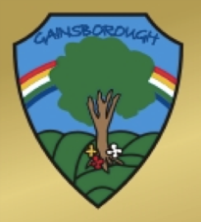 Belgrave Road, Crewe, Cheshire CW2 7NH 01270 685328                                                  www.gainsboroughschool.co.uk                                    Head of Schools:  Miss N HoughSPORT/swimming gala/LG/JD                                                        5th February  2019Dear ParentsYour child has been chosen to take part in a School Swimming Gala at Crewe Lifestyle Centre, on Tuesday 12th March 2019.The gala starts at 12.30pm, so we will need to have an early lunch and leave school at approximately 11.45am to ensure that we arrive on time.  Please be advised that along with trunks/swimsuit and a towel your child will also need a t-shirt and spare towel for use on the poolside.  It is also suggested that your child brings a bottle of water.Your child will walk to the event with Gainsborough members of staff. If you would like to attend and support the school, you will be very welcome to do so.  The event will finish at approximately 3.00pm. Your child will need to be collected from the swimming pool.Can you please complete the consent form below and return to school as soon as possible.Thank you for your support.Miss Garside/Mrs Webster………………………………………………………………………………………………………………………………GAINSBOROUGH PRIMARY AND NURSERY SCHOOL SWIMMING GALA on TUESDAY 12th March 2019I give permission for my child ……………………………………………………. of Class ………….. to participate in the above event.My child needs an inhaler …………………..My child requires a school dinner                     		                                      Emergency contact number …………………………………………………………………………………..Person collecting child at 3pm from Crewe Lifestyle Centre …………………………………….Signed ………………………………………………… (Parent/Carer)